Автоматизация звука «Л»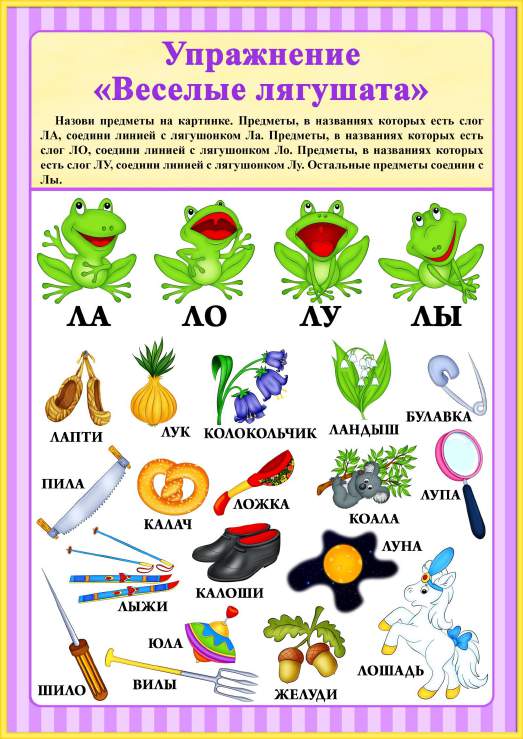 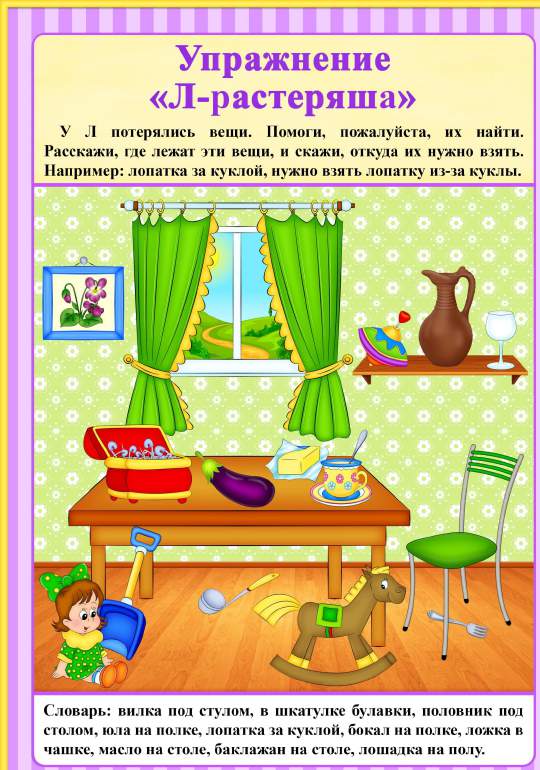 Автоматизация звкуа «Ш»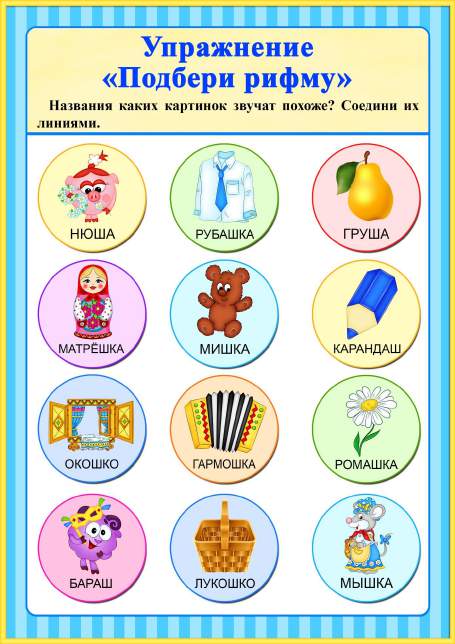 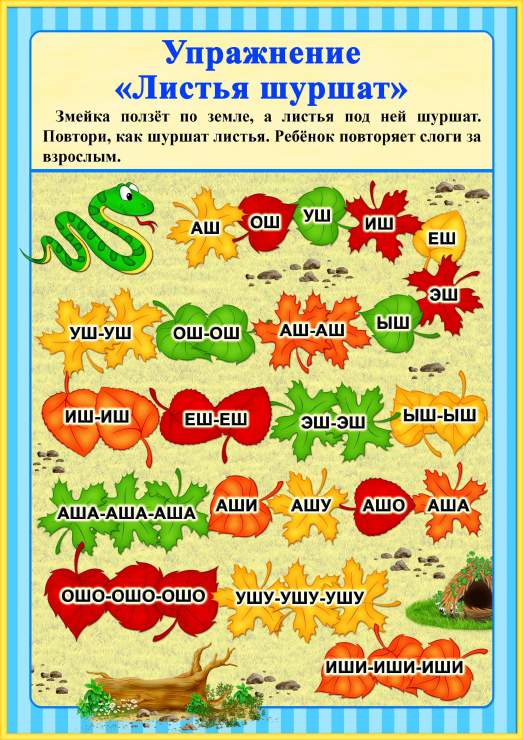 Автоматизация звука «Р»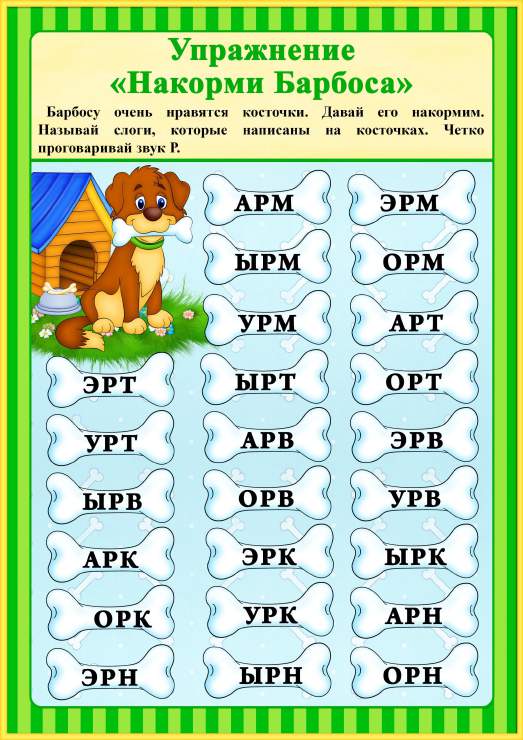 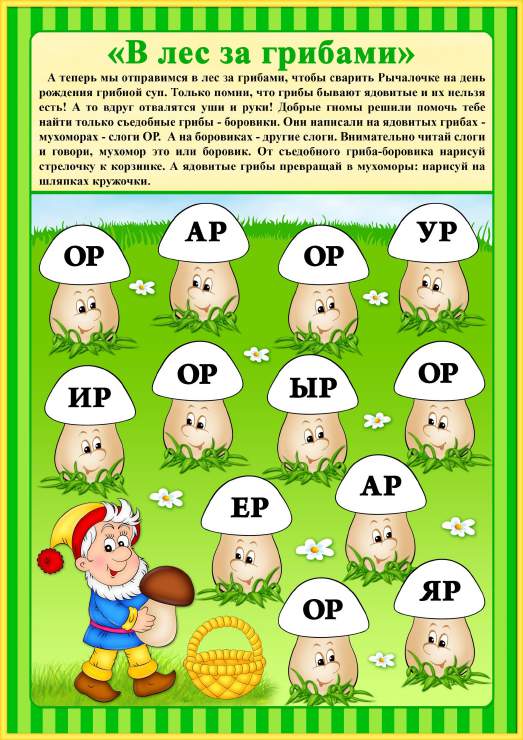 Автоматизация звука «С»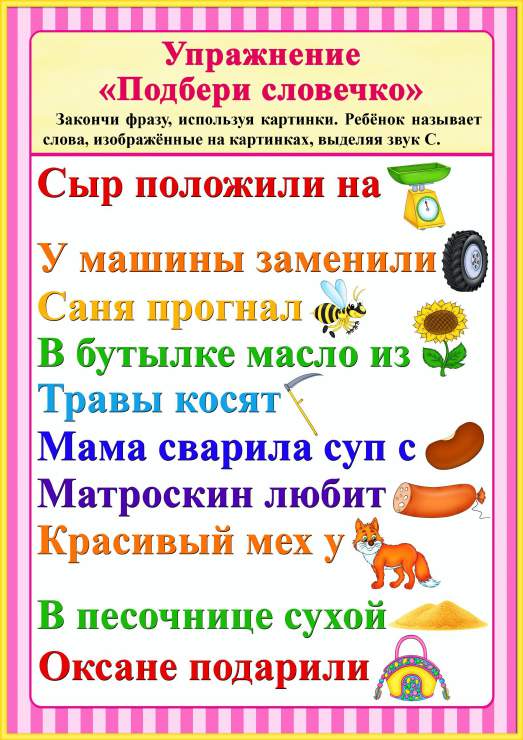 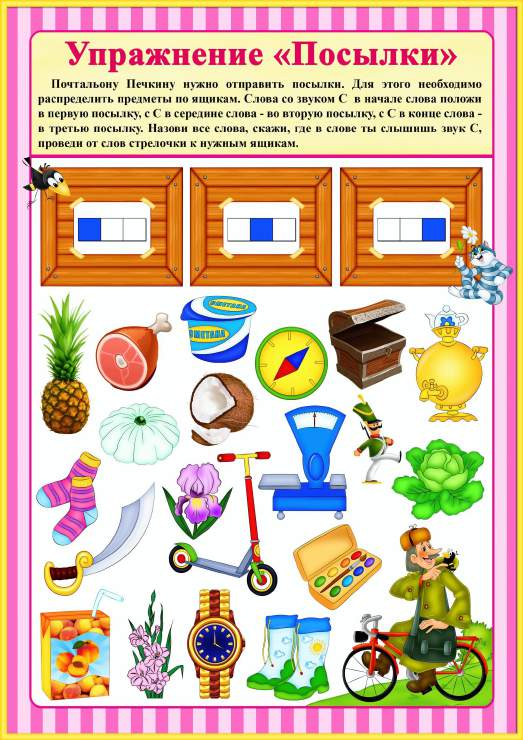 